Климова Вера Ивановна(1927 г.р.)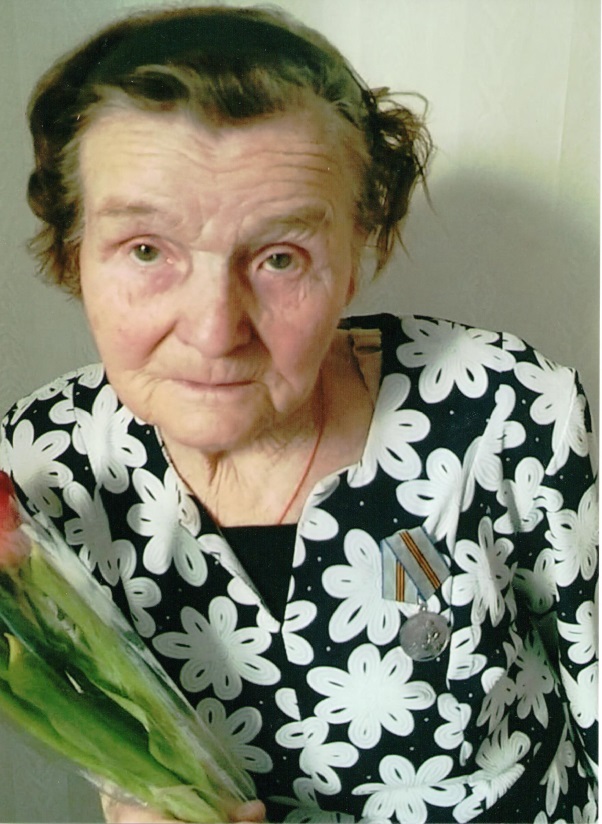 Ветеран войны, была в тылу. Работала на военном заводе в г.Саратове, делала боеприпасы.